1. Рассмотреть таблицу. Выучить правило.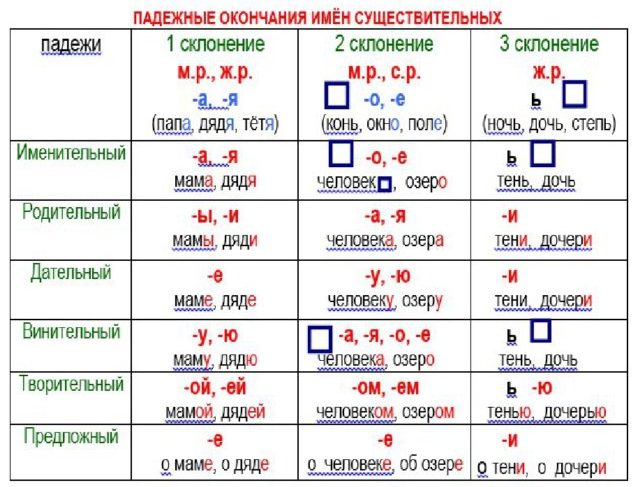 2. Списать текст, дописать пропущенные окончания существительных. Определить склонение существительных.К околиц… деревн… по тропинк… бежит хохлатый жаворонок. С первым снег… появляется он на деревенской улиц… . Весь день жаворонок проводит в поисках пищ… на окраин… деревн… На мороз… жаворонок не зябнет.Домашнее задание.1 гр – выучить правило, выполнить упражнение по заданию.2 гр – выучить правило, в заданных словах определить склонение.3 гр – выучить правило, списать текст.Дата проведения урока 20.04.2020г.ПредметРусский языкКласс5Тема урока Падежи и падежные окончания имен существительных третьего склонения.